CAMARA MUNICIPAL DE SANTA BRANCASECRETARIA DE FINANÇAS - CNPJ.01.958.948/0001-17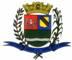 PCA AJUDANTE BRAGA 108 CENTRO SANTA BRANCAData: 27/10/2016 13:32:09Transparência de Gestão Fiscal - LC 131 de 27 de maio 2009 Sistema CECAM (Página: 1 / 2)Relação dos empenhos pagos dia 06 de Outubro de 2016N.Processo Empenho	Fornecedor	Descrição do bem/Serviço adquirido	Modalidade	Licitação	Valor01 - PODER LEGISLATIVO01.00.00.00.0.0000.0000 - DESPESA EXTRAORÇAMENTÁRIA 01.00.00.00.0.0000.0000.0.0111000 - GERAL 01.00.00.00.0.0000.0000.0.0111000.5311 - FICHA01.01 - CAMARA MUNICIPAL01.01.00.00.0.0000.0000 - DESPESA EXTRAORÇAMENTÁRIA 01.01.00.00.0.0000.0000.0.0111000 - GERAL 01.01.00.00.0.0000.0000.0.0111000.5320 - FICHA01.01.00.01.000 - Legislativa 01.01.00.01.31 - Ação Legislativa01.01.00.01.31.0001 - MANUTENÇÃO DA CAMARA 01.01.00.01.31.0001.2001 - MANUTENÇÃO DA CAMARA 01.01.00.01.31.0001.2001.33903000 - MATERIAL DE CONSUMO 01.01.00.01.31.0001.2001.33903000.0111000 - GERAL 01.01.00.01.31.0001.2001.33903000.0111000.3 - FICHAborracha 6", vaselina solida 90g, tinta latex 1/4 branco, corante bisnaga, pincel atlas 3", cimento solto 5kg, luva cola 3/4", cano cola 3/4" 6mts, cotovelo cola 3/4" 90, cotove lo cola 3/4" 45, luva mista 3/4", cola pote p cano, lixa de ferro 100, veda rosca 18x25m, te azul misto 3/4", bracadeira especial 3/4", luva mista azul 3/4", saquinho de parafuso fenda 1/4x6, bucha 6mm parede01.01.00.01.31.0001.2001.33903900 - OUTROS SERVIÇOS DE TERCEIROS - PESSOA JURÍDICA 01.01.00.01.31.0001.2001.33903900.0111000 - GERAL 01.01.00.01.31.0001.2001.33903900.0111000.5 - FICHA0/0	15/9	240	- UNIVERSO ONLINE S.A.	DISPENSA DE LICITAÇÃO	/0	44,18CAMARA MUNICIPAL DE SANTA BRANCASECRETARIA DE FINANÇAS - CNPJ.01.958.948/0001-17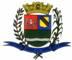 PCA AJUDANTE BRAGA 108 CENTRO SANTA BRANCAData: 27/10/2016 13:32:09Transparência de Gestão Fiscal - LC 131 de 27 de maio 2009 Sistema CECAM (Página: 2 / 2)----------------------8.877,11----------------------8.877,11SANTA BRANCA, 06 de Outubro de 2016EVANDRO LUIZ DE MELO SOUSA1SP147248/0-8CHEFE DA COORD FINANCEIRA0/0100099/17- Instituto Nacional do Seg, recolhimento do INSS referente  a prestação de serviços na area  de conservação e limpeza  no mes de/0192,67setembro de 201601.00.00.00.0.0000.0000.0.0111000.5317 - FICHA01.00.00.00.0.0000.0000.0.0111000.5317 - FICHA01.00.00.00.0.0000.0000.0.0111000.5317 - FICHA01.00.00.00.0.0000.0000.0.0111000.5317 - FICHA0/0100094/1329- CND DROGARIA LTDA, refere-se aos vales mercadorias descontados dos servidores e vereadores e  m folha de pagamento no/01.485,99mes de setembro de 20160/0100098/177  - PREFEITURA MUNICIPAL DE S, recolhimento do ISS referente a prestaçao de serviço na area de   conservação e limpeza do predio  no/0153,59mes de setembro de 20160/0278/1439- FABRICA DE GELO STA BRANC, galao de agua mineral 20 litrosDISPENSA DE LICITAÇÃO/048,000/0277/138- J.L. XAVIER LTDA EPP, areia media em saco, cimento votoran 25kg, cano esgoto 6"x 3m ma    jestic, joelho esgoto 90 6", anelDISPENSA DE LICITAÇÃO/0346,40N.Processo Empenho   FornecedorDescrição do bem/Serviço adquiridoModalidadeLicitaçãoValor, refere-se ao pagamento de provedor de internet no mes de setembro de 20160/012/11127  - EMBRATEL EMPRESA BRAS. TE, refere-se as ligaçoes telefoicas realizadas via embratel no mes de setembro de 20160/012/11127  - EMBRATEL EMPRESA BRAS. TE, refere-se as ligaçoes telefoicas realizadas via embratel no mes de setembro de 2016DISPENSA DE LICITAÇÃO/095,290/0283/1355  - TIM CELULAR S.A., refere -se a recarga Tim para o aparelho movel celular de uso exclusivo dopresidente  no mes deDISPENSA DE LICITAÇÃO/0100,00outubro0/0223/234  - CECAM CONS ECON. CONT E A, refere -se aos serviços prestados nas areas de contabilidade, patrimonio,controle interno, pessoal,CONVITE02/20146.410,99processo legislativo conforme contrato